Foundations of Math 1	5.3 Slope-Intercept Form	Unit 6 Day 2y = mx + bSlope: ___________________________y-intercept:  Where the graph 	crosses the y-axis ( x , y ) = __________________________________________________________The ordered pair stays as x and y when writing the equationIdentifying Slope and Y-InterceptWhat are the slope and y-intercept of the following equations?y = 2x + 5y = -5x – 1y = 1/3x + 2y = x/2 – 32y = 6x + 4Graphing Equations of Lines in Slope-Intercept FormGraph the following lines:y = 2x – 1y = 1/2x + 5y = -3x – 2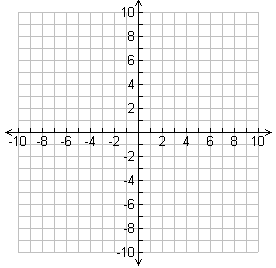 Writing Equations in Slope-Intercept FormWrite the equation of the line with the following slope and y-intercept:slope = ½;  y-intercept = 2slope = 3;  y-intercept = -2slope = -4;  y-intercept = 0slope = 0;  y-intercept = 9slope = 0;  y-intercept = 0Writing Equations with a Given Point and SlopeWrite the equation of the line that goes through each given point and slope.Write the equation of a line that goes through the point (2, 3) and has a slope of 5.Write the equation of the line that goes through the points (2, 1) and (5, -8).